DEVA Platform Rep Firm Online Marketing 
Takes Multimedia Solution on the road to a City Near You
Planned stops in Grand Rapids, Detroit, Pittsburgh, and Cleveland provide opportunities to learn how Deva can address a range of entertainment, safety, data gathering and information needsKearney Point, NJ – March 29, 2018 – The cutting-edge DEVA multimedia platform will be showcased across the United States during an upcoming Integrated Solutions tour hosted by Online Marketing, from April 9 to 12. The tour features stops in Grand Rapids and Detroit, Michigan; Pittsburgh, Pennsylvania; and Cleveland, Ohio. Each tour stop will provide attendees with an opportunity to learn about and test the versatile DEVA, discovering how a single unit can provide valuable entertainment, safety, data gathering, and information functionality. 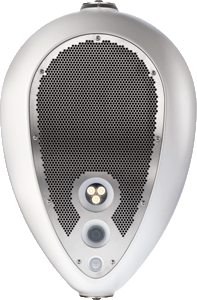 “The Integrated Solutions Tour presents a welcome opportunity to showcase DEVA to new audiences and explicate its functionality first-hand,” says Laurence Turner, DEVA’s Regional Area Manager. “DEVA is a purpose-built multimedia problem solver that addresses such a wide variety of needs in such a diverse array of potential use cases that hands-on experience is critical to understanding the breadth of its capabilities.”Integrated Solution Tour dates, locations and registration information are as follows:April 9th – Grand Rapids, MI – REGISTER HEREApril 10th – Detroit, MI – REGISTER HEREApril 11th – Pittsburgh, PA – REGISTER HEREApril 12th – Cleveland, OH - REGISTER HEREDEVA: Versatile and ConnectedDEVA brings together powerful information, entertainment, safety and data gathering features in a single elegantly shaped, networked multimedia device. With a powerful and efficient Powersoft-designed Class-D amplifier and integrated woofer, seamless WiFi Ethernet and cellular connectivity, battery power and solar charging capabilities, a motion sensor, built-in light and microphone, and more, DEVA replaces myriad devices with a single, compact, and flexible solution.During each tour stop, Powersoft staff presentations will explore how powerful built-in networking capabilities and the DEVA System Manager software and web application make system management and remote control easy. Staff will highlight successful installations already in place throughout the country and discuss how to seamlessly integrate DEVA into existing wireless infrastructure. Examples will be provided that illustrate how DEVA’s myriad built-in observation and measurement tools can be leveraged to improve information gathering and sharing as well as safety.For more information please visit deva.powersoft.it###For further information, contact:Or visit www.powersoft.comAbout Powersoft:Powersoft is the world leader in lightweight, high power, single rack space, energy efficient amplifiers for the professional audio market. Founded in Italy in 1995, headquartered in Florence, Italy, with offices in Kearney Point, Powersoft couples the experience and precision of its production department with exceptional components to deliver products with perfect audio response and high-performance reliability. Its state-of-the-art amplifiers can be found in an array of markets, ranging from stadiums, sporting arenas, theme parks, performance venues and airports to convention centers, churches, and clubs, and are used by the world's leading tour sound companies. For more information, visit the Powersoft website @ www.powersoft.comJeff Touzeau (media contact)Hummingbird MediaTel : +1 (914) 602 2913Email: jeff@hummingbirdmedia.com Francesco FanicchiPowersoft (Florence, Italy)Tel: +39 346 9719798Email: francesco.fanicchi@powersoft.com  